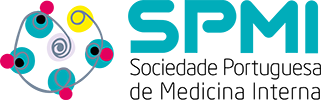 Candidatura à Certificação na área de Urgência 
 Formulário para admissãoExmº Senhor Coordenador do Núcleo de Estudos de Urgência e do Doente Agudo da SPMI,(NOME)_____________________________________________________, sócio nº ______________ da SPMI, com cédula profissional nº____________ da Ordem dos Médicos, solicita que seja considerada a sua admissão à candidatura para obtenção da certificação em Urgência  pelo Núcleo de Estudos de Urgência e do Doente Agudo da SPMI.Para tal remeto:Certificado de inscrição na Ordem dos Médicos Certificado de inscrição no Colégio de Especialidade de Medicina Interna Curriculum Vitae em modelo Europass………………………………………………………………………………………Assinatura digital ou manuscrita legívelData: …….../………../…………